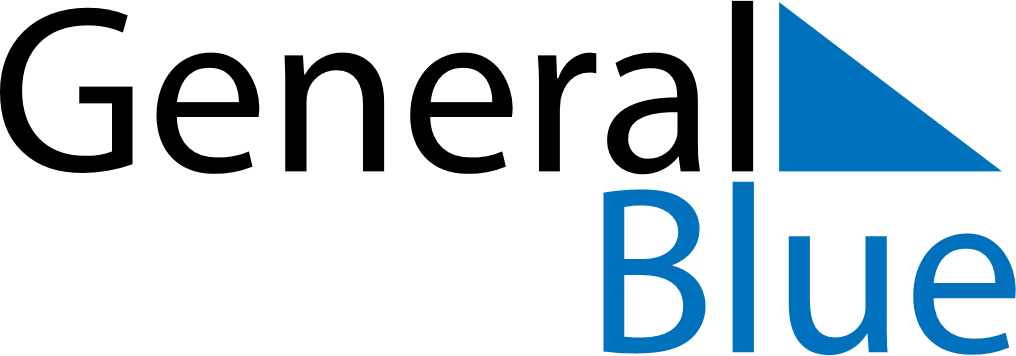 Q2 2023 CalendarAntigua and BarbudaQ2 2023 CalendarAntigua and BarbudaQ2 2023 CalendarAntigua and BarbudaQ2 2023 CalendarAntigua and BarbudaQ2 2023 CalendarAntigua and BarbudaQ2 2023 CalendarAntigua and BarbudaQ2 2023 CalendarAntigua and BarbudaApril 2023April 2023April 2023April 2023April 2023April 2023April 2023April 2023April 2023SUNMONMONTUEWEDTHUFRISAT1233456789101011121314151617171819202122232424252627282930May 2023May 2023May 2023May 2023May 2023May 2023May 2023May 2023May 2023SUNMONMONTUEWEDTHUFRISAT1123456788910111213141515161718192021222223242526272829293031June 2023June 2023June 2023June 2023June 2023June 2023June 2023June 2023June 2023SUNMONMONTUEWEDTHUFRISAT1234556789101112121314151617181919202122232425262627282930Apr 7: Good FridayApr 9: Easter SundayApr 10: Easter MondayMay 1: Labour DayMay 28: PentecostMay 29: Whit Monday